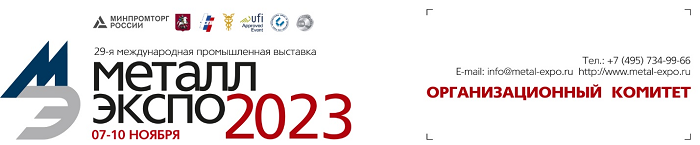 НЕДЕЛЯ МЕТАЛЛОВ В МОСКВЕПРОГРАММА РАБОТЫ13 ноября 2017, понедельник14 ноября 2017, вторник15 ноября 2017, среда16 ноября 2017, четверг17 ноября 2017, пятницаВремяМероприятиеМесто проведенияОрганизаторы10:00–17:00«Российский рынок металлов», 20-я Международная конференцияОтель «Азимут Москва Олимпик»ФГБУ «ЦИТО»17:00–19:00Награждение лауреатов конкурсов «Лучшая сбытовая сеть», «Лучшая металлобаза России», «Лучший СМЦ России»Отель «Азимут Москва Олимпик»Российский союз поставщиков металлопродукции (РСПМ)тел.: (495) 925-05-49ВремяМероприятиеМесто проведенияОрганизаторы10:00–18:00Работа выставки «Металл-Экспо’2017»ВДНХ
Павильон 75Металл-Экспотел.: (495) 734-99-6613:00–14:00Церемония официального открытия 23-й Международной промышленной выставки «Металл-Экспо’2017»Павильон 75Минпромторг РоссииМеталл-Экспотел.: (495) 734-99-6610:00–16:00«Технологический инжиниринг и проектирование», Всероссийская конференцияПавильон 75, Конференц-зал 1Национальная Палата Инженеровтел.: (495) 123-68-0210:00–18:00«Цинк – защита от коррозии», 18-й Научно-технический семинарПавильон 75, Конференц-зал 102Центр по развитию цинкател.: (495) 772-07-3911:00–14:00«Резервуаростроение: проблемы, решения, инновации», Международная конференцияПавильон 75, Конференц-зал 101ЦНИИПСКтел.: (499) 128-77-7714:00–17:00Совещание координационного Совета металлургической промышленности при Министерстве промышленности и торговли РФПо приглашениямМинпромторг РоссииМеталл-Экспотел.: (495) 734-99-6614:30–17:00«Нормативно-техническое регулирование в отрасли стальных конструкций», Круглый столПавильон 75, Конференц-зал 101АРССтел.: (495) 744-02-63НИЦ Строительствотел.: (499) 174-75-0916:00–18:00«Металлургиздат»: 20 лет издания журналов и книг», ПрезентацияПавильон 75, Конференц-зал 238Металлургиздаттел.: (495) 777-95-6118:30–21:00Официальный прием по случаю открытия выставки «Металл-Экспо’2017» (включая награждение лауреатов конкурса «Главное событие 2017 года в металлургии России», конкурса фильмов о металлургической промышленности «Metal-Vision’2017» и др.)По приглашениямМеталл-Экспотел.: (495) 734-99-66ВремяМероприятиеМесто проведенияОрганизаторы10:00–18:00Работа выставки «Металл-Экспо’2017»ВДНХ
Павильон 75Металл-Экспотел.: (495) 734-99-6610:00–13:30Заседание рабочей группы по освоению новых видов и улучшению качества металлопродукции для автомобилестроенияПавильон 75, Конференц-зал 215ЦНИИчерметтел.: +7 (495) 777-93-01АВТОВАЗНП Русская сталь10:00–13:30«Сварка, термическая резка и защитные покрытия в металлургии и металлопереработке», Научно-практическая конференцияПавильон 75, Конференц-зал 102Межотраслевая ассоциация главных сварщиков (ММАГС)тел.: (496) 575-30-6010:00–13:30«Современные тенденции применения металлопроката в мостостроении», Круглый столПавильон 75, Конференц-зал 101Металлоснабжение и сбыт (МС&С)тел.: (495) 734-99-22ТРАНССТРОЙПРОЕКТтел.: (495) 543-42-5610:00–13:00Брифинг представителей ОАО «Белорусская универсальная товарная биржа» по вопросам, связанным с биржевой торговлей металлопродукцией в Республике БеларусьПавильон 18 "Республика Беларусь", офис 117БУТБтел.: (495) 580-77-1110:00–13:30Презентация компании Foundry & Metallurgy Manufacturing s.r.o. - производителя формовочного оборудования для ХТС-процессовПавильон 75, Конференц-зал 238Foundry & Metallurgy Manufacturing тел.: (3435) 49-93-3810:00–13:30«Кооперация, как стратегия развития бизнеса», Научно – практическая конференцияПавильон 75, VIP-залВИЛСтел.: (495) 287-74-00 доб.126810:00–18:00«Новые тенденции рационального использования вторичных ресурсов и проблемы экологии», КонференцияПавильон 75, Конференц-зал 237МИСиСЦентрвторцветметRuslom10:00–18:00«Решения CSoft для задач металлургических и металлообрабатывающих компаний», СеминарПавильон 75, Конференц-зал 103ГК CSoftтел.: (495) 913-22-2213:00–14:00«Век поисков и достижений», презентация АО «Металлургический завод «Электросталь», посвященная 100-летию предприятияПавильон 75
Стенд 1E20МЗ «Электросталь»тел.: (496) 577-12-5213:00–18:00Ежегодное вручение партнерам Трубной металлургической компании сертификатов официальных дилеровПавильон 75, Конференц-зал 1ТМКтел.: (495) 775-76-0014:00–18:00«Основные направления снижения удельных показателей энергоёмкости чугуна и стали, в целях повышения инвестиционной привлекательности, обеспечения устойчивого развития черной металлургии России и выполнения обязательств в рамках Парижского соглашения по климату», Круглый столПавильон 75, Конференц-зал 215ЦНИИчерметтел.: +7 (495) 777-93-0114:30–18:00«Возможности применения изостатического графита в технологических процессах металлургии и машиностроения», Круглый столПавильон 75, Конференц-зал 238Группа Энергопромтел.: (351) 725-82-91 вн. 39115:00–17:00«Многообразие кровельных и стеновых решений RUUKKI с применением фальца», Мастер-классПавильон 75, Конференц-зал 101Ruukki Constructionтел.: (48439) 9-60-3315:00–17:00Нетворкинг «Самопрезентация», ТренингПавильон 75, Конференц-зал 102Marguerite groupтел.: (499) 702-08-8815:00–18:00«Дружеская Встреча Воинов Молодецких Игр Древнерусских племён»Павильон 75, Конференц-зал 103ГК Протэктел.: (910) 341-61-11ВремяМероприятиеМесто проведенияОрганизаторы10:00–18:00Работа выставки «Металл-Экспо’2017»ВДНХ
Павильон 75Металл-Экспотел.: (495) 734-99-6610:00–13:30«Актуальные работы по стандартизации арматурного проката для железобетонных конструкций», Круглый столПавильон 75, Конференц-зал 103Техкомитет по стандартизации ТК 375 подкомитет 4тел.: (965) 277-21-0310:00–13:30«Ruukki Construction — 360° Solution. Полнокомплектные здания, современные фасады», СеминарПавильон 75, Конференц-зал 102Ruukki Constructionтел.: (48439) 9-60-3310:00–17:00«Новые перспективные материалы, оборудование и технологии для их получения», 16-я Научно-техническая конференцияПавильон 75, Конференц-зал 1Минпромторг РоссииВНИИМЕТМАШЦНИИчерметтел.: +7 (495) 777-93-01Союз МеталлургмашЦНИИТМАШ10:00–17:00«Современные технологии в области производства и обработки цветных металлов», 14-я Научно-практическая конференцияПавильон 75, Конференц-зал 237Минпромторг РоссииГинцветметтел.: (495) 615-34-53ЦветметобработкаВНИИМЕТМАШ11:00–13:30«Персональный бренд как основа коммуникации в Интернете», ТренингПавильон 75, Конференц-зал 238Marguerite groupтел.: (499) 702-08-8811:30–13:30Круглый стол поставщиков и потребителей сырья и проката цветных металловПавильон 75, Конференц-зал 101РСПМтел.: (495) 925-05-4914:30–17:00Совещание - круглый стол производителей изделий из оцинкованного и окрашенного проката (сэндвич-панелей, профнастила, металлочерепицы и других  профилей)Павильон 75, Конференц-зал 215РСПМтел.: (495) 925-05-4914:30–18:00«Новые правила для рынка бывших в употреблении труб и металлопроката: ограничения применения в строительстве и ответственность за нарушения природоохранного законодательства», семинарПавильон 75, Конференц-зал 102НО ФРТПтел.: (495) 955-00-7214:30–18:00«Цифровые технологии в литейном и кузнечно-прессовом производствах», Заседание Комитета по литейному и кузнечно-прессовому производству Союза машиностроителей РоссииПавильон 75, Конференц-зал 238Союз Машиностроителей Россиител.:  (499) 608-02-6014:30–18:00«Корпоративные коммуникации в металлургической отрасли России и стран СНГ – 2017», Конференция
Награждение лауреатов конкурса «Лучшее корпоративное издание в металлургической отрасли – 2017»Павильон 75, Конференц-зал 101МССтел.: 7 (495) 734-99-22Металл-Экспотел.: (495) 734-99-6617:00–19:00Награждение предприятий, компаний, институтов золотыми и серебряными медалями «Металл-Экспо»:
- за высокотехнологичные разработки оборудования, технологий и продукции черной и цветной металлургии
- лучшее научное издание в металлургической промышленностиПавильон 75, Конференц-зал 1Минпромторг РоссииМеталл-Экспотел.: (495) 734-99-6618:00–22:00VIP-турнир по русскому бильярду среди руководителей и топ-менеджеров компаний на призы «Металл-Экспо»По приглашениямМеталл-Экспотел.: (495) 734-99-66ВремяМероприятиеМесто проведенияОрганизаторы10:00–16:00Работа выставки «Металл-Экспо’2017»ВДНХ
Павильон 75Металл-Экспотел.: (495) 734-99-6610:00–13:00Круглый стол служб маркетинга металлургических и металлоторговых компанийПавильон 75, Конференц-зал 102РСПМтел.: (495) 925-05-4912:30–13:00Награждение лауреатов конкурса «Лучший интернет-проект 2017 года среди металлургических и металлоторговых компаний России и стран СНГ»Павильон 75, Конференц-зал 102РСПМтел.: (495) 925-05-4911:00–14:00«Будущее закладывается сегодня»,
Слет студентов, аспирантов профильных вузов
Награждение лауреатов конкурса «Молодые ученые»Павильон 75, Конференц-зал 1ГУУМИСиСМГТУСоюз МеталлургмашМеталл-Экспотел.: (495) 734-99-6611:00–14:00Ярмарка вакансий «Лучшие из лучших» для талантливых студентов и специалистов с опытом работыПавильон 75, фойе перед конференц-залом №1ГУУМИСиСМГТУМеталл-Экспотел.: (495) 734-99-6611:00–13:00«Коммуникации в бизнесе», ТренингПавильон 75, Конференц-зал 238Marguerite groupтел.: (499) 702-08-8813:00–15:00«Металлленд», Интеллектуальная игра в формате брейн-рингаПавильон 75, Конференц-зал 215Металл-Маркеттел:  (846) 270-48-1614:00–15:00Награждение лауреатов выставки «Металл-Экспо’2017» в номинации «За лучшую экспозицию»Павильон 75Минпромторг РоссииМеталл-Экспотел.: (495) 734-99-6616:00–16:00Официальное закрытие выставкиПавильон 75Металл-Экспотел.: (495) 734-99-66